Enfield Carers Centre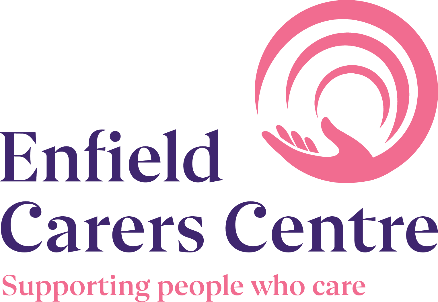 Britannia House137-142 Baker StreetEnfield EN1 3JLTel: 020 8366 3677TRUSTEES APPLICATION FORMSome people are disqualified by law from acting as trustees, including anyone described in section of 72(1) of the Charities Act 1993. This includes:Anyone who has an unspent conviction for an offence involving deception or dishonestlyAnyone who is an undischarged bankruptAnyone who has been removed from trusteeship of a charity by the court or the commissioners for misconduct or mismanagementAnyone under a disqualification order under the company director’s disqualification Act 1986Please indicate if any of the above applies to you. CRB checks will be completed for all trustees.REFERENCESPlease give the names and addresses of two persons from whom confidential references may be obtained. Referees can be neither trustees, staff or volunteers of Enfield Carers Centre.TRUSTEE SKILLS AUDITIt would be very helpful if you would complete this skills audit – these skills could have been gained at home, as a volunteer or in paid employment.  What kind of expertise do you consider you bring to the Board? Tick as appropriate  I certify that to the best of my knowledge this application is a true and accurate record.  I understand that any false statement may be sufficient cause for rejection Signed:	Date: PERSONAL DETAILSPERSONAL DETAILSPERSONAL DETAILSPERSONAL DETAILSTitle:    	Mr 	      Mrs 	 Miss 	Ms Title:    	Mr 	      Mrs 	 Miss 	Ms Title:    	Mr 	      Mrs 	 Miss 	Ms Title:    	Mr 	      Mrs 	 Miss 	Ms First Name(s):    Last Name:  Last Name:  Last Name:  Address:   Address:   Address:   Address:   Post Code:  Post Code:  Post Code:  Home Phone:  Mobile Phone:  Mobile Phone:  Mobile Phone:  Email Address:  Email Address:  Date of Birth:  Date of Birth:  Nationality:Town of birth: Town of birth: Town of birth: Any former name?Passport or National Insurance Number:*Passport or National Insurance Number:*Passport or National Insurance Number:*Passport or National Insurance Number:*Are you registered disabled?	Yes  	          No  If yes, please tell us the nature of your disability:  Are you registered disabled?	Yes  	          No  If yes, please tell us the nature of your disability:  Are you registered disabled?	Yes  	          No  If yes, please tell us the nature of your disability:  Are you registered disabled?	Yes  	          No  If yes, please tell us the nature of your disability:  CARING ROLECARING ROLECARING ROLECARING ROLETell us here if you are, or have been a carer or if not, tell us about your experience of caring.Tell us here if you are, or have been a carer or if not, tell us about your experience of caring.Tell us here if you are, or have been a carer or if not, tell us about your experience of caring.Tell us here if you are, or have been a carer or if not, tell us about your experience of caring.COMMUNITY OR VOLUNTARY EXPERIENCECOMMUNITY OR VOLUNTARY EXPERIENCECOMMUNITY OR VOLUNTARY EXPERIENCECOMMUNITY OR VOLUNTARY EXPERIENCETell us here about any community/ volunteer experience you have had and the skills and abilities that you gained from thisTell us here about any community/ volunteer experience you have had and the skills and abilities that you gained from thisTell us here about any community/ volunteer experience you have had and the skills and abilities that you gained from thisTell us here about any community/ volunteer experience you have had and the skills and abilities that you gained from thisEMPLOYMENT – Please tell us about your present and/or past employment and the responsibilities you hadEMPLOYMENT – Please tell us about your present and/or past employment and the responsibilities you hadEMPLOYMENT – Please tell us about your present and/or past employment and the responsibilities you hadName and address of employerPosition heldDescription of responsibilitiesDates: from – toPlease give details here of your interests, hobbies etc. Referee 1Referee 1Name:	  Occupation:Address: Address: Post code: Tel:How does this person know you?How does this person know you?Referee 2Referee 2Name:	  Occupation:Address: Address: Post code: Tel:How does this person know you?How does this person know you?Administration 	 lots     some     a little    none    Campaigning 	 lots     some     a little    none    Conflict Resolution 	 lots     some     a little    none    Customer Care 	 lots     some     a little    none    Development 	 lots     some     a little    none    Disability issues	 lots     some     a little    none    Equal Opportunities 	 lots     some     a little    none    Financial 	 lots     some     a little    none    General Fundraising / Corporate Fundraising / Grant funding		 lots     some     a little    none    General Strategic Planning and Training 	 lots     some     a little    none    Governance 	 lots     some     a little    none    Human Resources/Recruitment	 lots     some     a little    none    Information Technology 	 lots     some     a little    none    Knowledge of the Local Community 	 lots     some     a little    none    Legal 	 lots     some     a little    none    Management	 lots     some     a little    none    Marketing 	 lots     some     a little    none    Media/PR 	 lots     some     a little    none    Networking	 lots     some     a little    none    Policy Implementation 	 lots     some     a little    none    Property 	 lots     some     a little    none    Research 	 lots     some     a little    none    Other (please give details)Do you have any other skills to offer?Are there any areas of the Carers Centre’s work you are have a particular interest in and/or would like to become involved?What motivated you to become a trustee?